ЛИСИЧАНСЬКА МІСЬКА РАДАВИКОНАВЧИЙ КОМІТЕТР І Ш Е Н Н Я«20» 09.2016р.									№ 362м. ЛисичанськПро внесення змін до складу міських координаційних рад	В зв’язку з кадровими змінами , керуючись підпунктом 4 пункту «б» ст. 34 Закону України «Про місцеве самоврядування в Україні», виконавчий комітет Лисичанської міської радиВирішив:	1. Внести зміни та затвердити у новому складі  Міську координаційну раду з питань профілактики та зниження малюкової  смертності (додаток 1).	2. Внести зміни та затвердити у новому складі Міську координаційну раду з питань профілактики і боротьби з туберкульозом, наркоманією, токсикоманією та алкоголізмом, попередження захворюваності на СНІД (додаток 2).	3. Вважати  такими, що втратили чинність:	- додаток до рішення виконкому Лисичанської міської ради від 19.02.2013р. № 69/1;	- додаток до рішення виконкому Лисичанської міської ради від 19.02.2013р. № 69/2;	4. Дане рішення підлягає оприлюдненню.	5. Контроль за виканням рішення покласти на керуючого справами (секретаря) виконавчого комітету Савченка О.О.Секретар міської ради					          Е.І Щеглаков                                                        Додаток 1До рішення виконкому міської ради від «20» 09 2016р. № 362СКЛАДМіської координаційної ради з питань профілактики та зниження малюкової смертності в м. ЛисичанськуЗаступник міського голови				            	М. С. ГоловньовДиректор КУ «ТМО м. Лисичанськ»                    		Г. М. Старченко                                                        Додаток 2До рішення виконкому міської ради від «20» 09 2016р. № 362СКЛАДМіської координаційної ради з питань протидії туберкульозу, ВІЛ-інфекції/СНІДУ, токсикоманії, наркоманії та алкоголізмув м. ЛисичанськуЗаступник міського голови				            	М. С. ГоловньовДиректор КУ «ТМО м. Лисичанськ»                    		Г. М. Старченко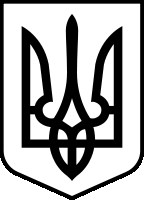 Голова координаційної радиГоловньов Максим Сергійович - заступник міського головиЗаступник головиСтарченкоГригорій Михайлович- директор КУ «Територіальне медичне   об’єднання м. Лисичанськ»Секретар координаційної радиГолубцова Світлана Анатоліївна- заступник головного лікаря з дитинства  та пологодопомогиЧлени координаційної радиБур’янІрина Михайлівна- міський позаштатний педіатрЯїцькаТамара Миколаївна- головний лікар Центру первинної  медико-санітарної допомоги № 1ВиростковаОлена Анатоліївна- міський неонатологДробкоІван Георгійович - міський акушер-гінекологЛогвіненкоСвітлана Василівна - начальник служби у справах дітейОстахов Костянтин Анатолійович - директор соціальних служб для сім’ї,  дітей та молодіТолкуноваНіна Олексіївна- завідуюча жіночою консультацією № 1Голова координаційної радиГоловньов Максим Сергійович - заступник міського головиЗаступник головиСтарченкоГригорій Михайлович- директор КУ «Територіальне медичне   об’єднання м. Лисичанськ»Секретар координаційної радиМірошникТарас Михайлович- лікар-інфекціоніст кабінету «Довіра»  ЦМЛ ім. ТитоваЗаступник секретарякоординаційної радиКоваленкоЄсенія Ігорівна- психолог кабінету «Довіра»  ЦМЛ ім. ТитоваЧлени координаційної радиАлексєєвОлексій Леонідович- начальник сектору у складі відділу  Лисичанського ВП ГУНПСоловйовВолодимир Володимирович- завідуючий відділом організації  епідеміологічних досліджень  Лисичанської міськрайонної філії  ДУ «Луганський обласний лабораторний  центр МОЗ України»Бур’янІрина Михайлівна- міський позаштатний педіатрПриходаНаталія Дмитрівна- міський позаштатний фтизіатр  СтепанчукСвітлана Василівна- міський позаштатний наркологОстахов Костянтин Анатолійович - директор соціальних служб для сім’ї,  дітей та молодіЄздакова Олена Андріївна - начальник управління праці та  соціального захисту населенняХудобаТетяна Валеріївна- начальник відділу освітиЛогвіненкоСвітлана Василівна - начальник служби у справах дітейНецвєтНіна Петрівна- начальник відділу у справах сім’ї, молоді   та спортуТкаченкоЛюдмила Вікторівна - начальник відділу культуриБабічТетяна Станіславівна - голова міської організації  Товариства Червоного Хреста